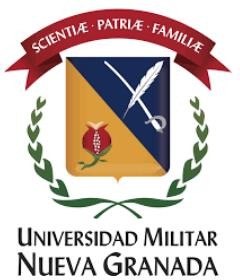 EL CENTRO DE INVESTIGACIONES JURÍDICAS POLÍTICAS Y SOCIALES DE LA FACULTAD DE DERECHO(SEDE BOGOTÁ)COMUNICA QUEQue los/las estudiantes seleccionados/as para conformar el " JOSÉ LUIS BARCELÓ CAMACHO"SonMAURICIO HENAO BOHÓRQUEZ Docente Investigador Facultad de DerechoUniversidad Militar Nueva Granada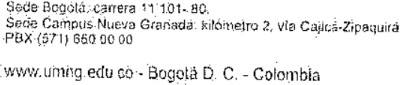 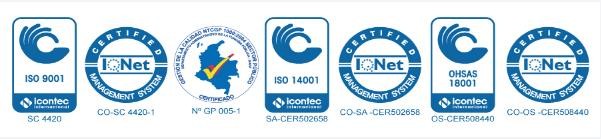 1Heydi Vanessa Valencia0306695u0306695@unimilitar.edu.co4° semestre2Juan Sebastián Sánchez Garavito0305620u0305620@unimilitar.edu.co6° semestre4Brenda Tatiana Lobo Ríos0306473est.brenda.lobo@unimilitar.edu.co5° semestre5Juan Sebastian Figueroa González0306051est.juan.figueroa@unimilitar.edu.co7°semestre6Luis Eduardo Soler Romero0306028est.luis.soler@unimilitar.edu.co7° semestre7Otto Gerardo Reyes Henao0306008est.ottog.reyes@unimilitar.edu.co7°semestre